KONFERENCEStaņislava Kambalas (1893-1941)ieguldījums Latgales vēsturiskajos procesos2017. gada 11. novembrī, plkst. 10.00Viraudas ielā 3, Lendžos, Lendžu pagastā Rēzeknes novadāVietvārdi administratīvi teritoriālo reformu kontekstā. Lendžu apkārtnes piemērs.Andra Zubko- Melne, kartogrāfeZemes jautājums Latgalē.Dr. hist. Vladislavs MalahovskisLatgales jautājums politiskajās diskusijās 20.gs. sākumāDr. hist. Inese RunceMarginālijas stāstam par Staņislavu Kambalu.Dr. philol. Valentīns Lukaševičs, literātsLatgales un Starpkaru perioda Latvijas politika.Dr. hist. Valters ŠčerbinskisValodas loma kultūrā.Inga Ābele, rakstnieceKūpeigais i atškireigais laikabīdru S. Kambalys i F. Kempa biografejos.Sandra Ūdre, rakstniece Ivars Magazeinis (Juoņs Ryučāns), rakstnieks un tulkotājs								                                   ATBALSTA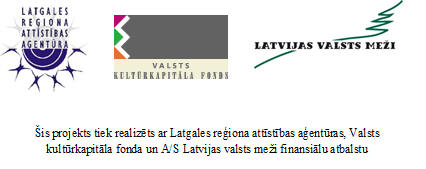 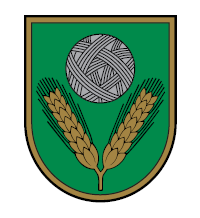 RĒZEKNES NOVADA PAŠVALDĪBA